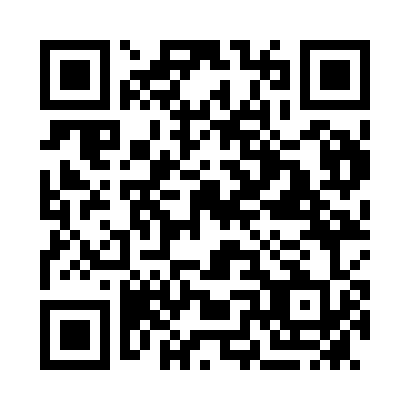 Prayer times for Grafton, AustraliaMon 1 Apr 2024 - Tue 30 Apr 2024High Latitude Method: NonePrayer Calculation Method: Muslim World LeagueAsar Calculation Method: ShafiPrayer times provided by https://www.salahtimes.comDateDayFajrSunriseDhuhrAsrMaghribIsha1Mon5:406:5912:524:146:457:592Tue5:406:5912:524:136:447:583Wed5:417:0012:524:126:437:574Thu5:417:0112:514:126:417:565Fri5:427:0112:514:116:407:556Sat5:437:0212:514:106:397:547Sun4:436:0211:503:095:386:538Mon4:446:0311:503:085:376:529Tue4:446:0411:503:085:366:5010Wed4:456:0411:503:075:356:4911Thu4:456:0511:493:065:336:4812Fri4:466:0511:493:055:326:4713Sat4:466:0611:493:045:316:4614Sun4:476:0611:493:045:306:4515Mon4:476:0711:483:035:296:4416Tue4:486:0811:483:025:286:4317Wed4:496:0811:483:015:276:4218Thu4:496:0911:483:015:266:4119Fri4:506:0911:473:005:256:4020Sat4:506:1011:472:595:246:3921Sun4:516:1111:472:585:236:3822Mon4:516:1111:472:585:226:3723Tue4:526:1211:472:575:216:3624Wed4:526:1211:462:565:206:3625Thu4:536:1311:462:555:196:3526Fri4:536:1411:462:555:186:3427Sat4:546:1411:462:545:176:3328Sun4:546:1511:462:535:166:3229Mon4:556:1611:462:525:156:3130Tue4:556:1611:452:525:146:31